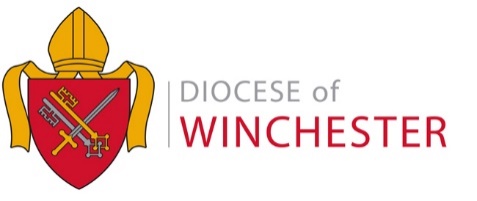 DIRECT DEBIT PAYMENTS SCHEDULE – 2018Parish: Deanery: Please confirm by which option we should collect your 2018 Common Mission Fund (CMF) contribution 10 equal payments12 equal paymentsPayments as outlined in the schedule belowName: ………..	(Block Capitals)				Treasurer’s Signature:  	Date: 		DATE£January 24thFebruary 23rd March 23rdApril 24thMay 24thJune 22ndJuly 24thAugust 24thSeptember 24thOctober 24thNovember 23rdDecember 24thTotal